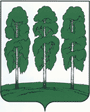 МУНИЦИПАЛЬНОЕ ОБРАЗОВАНИЕБЕРЕЗОВСКИЙ РАЙОНХанты-Мансийский автономный округ – ЮграАДМИНИСТРАЦИЯ БЕРЕЗОВСКОГО РАЙОНАКОМИТЕТ ПО КУЛЬТУРЕ И КИНОПРИКАЗ14.12.2016                                                                                                                № 71-одОб итогах Районного конкурса детских рисунков, посвященного «Году российского кино» и Году детства в Югре в 2016 году «Ах, этот мир кино!» В целях реализации основных мероприятий годового плана работы Комитета по культуре и кино администрации Березовского района на 2016 год, и на основании протокола заседания Организационного комитета Районного конкурса детских рисунков, посвященного «Году российского кино» и Году детства в Югре в 2016 году «Ах, этот мир кино!» от 10.11.16 г.,ПРИКАЗЫВАЮ:Утвердить итоги Районного конкурса детских рисунков, посвященного «Году российского кино» и Году детства в Югре в 2016 году «Ах, этот мир кино!» (далее – конкурс) согласно приложению 1.Наградить: победителей в каждой возрастной категории Дипломами и кубками Победителя,лауреатов в каждой возрастной категории Дипломами Лауреата,участников в каждой возрастной категории Свидетельствами об участии. Муниципальному казенному учреждению «Березовская межпоселенческая центральная районная библиотека» (О.Г. Есетова) организовать очное и заочное награждение победителей, лауреатов и участников конкурса.Отделу по вопросам культурной политики (Н.Б. Симонова) разместить настоящий приказ на официальном веб-сайте органов местного самоуправления Березовского района.Контроль за исполнением настоящего приказа оставляю за собой.Председатель комитета                                                                        Т.Л. ХазиахметоваС приказом ознакомлен (а):______________________ (О.Г. Есетова)               «__»__________ 2016 г.______________________ (Н.Б. Симонова)           «__»__________ 2016 г.Приложение 1к Приказу Комитета по культуре и кино администрации Березовского районаот 14.12.2016 г. № 71-од Итоги Районного конкурса детских рисунков, посвященного «Году российского кино» и Году детства в Югре в 2016 году «Ах, этот мир кино!»628140, ул. Астраханцева, 54, каб.110, пгт. Березово, Ханты-Мансийский автономный округ - Югра,Тюменская областьПриемная: (34674) 2-15-49Факс: (34674) 2-19-70Специалисты: (34674) 2-15-52, 2-11-08, 2-10-38Экономисты: (34674) 2-20-64Главный бухгалтер: 2-31-74E-mail: komkul@berezovo.ruНоминация «Киноафиша»Номинация «Киноафиша»Возрастная категория от 3 до 6 лет Возрастная категория от 3 до 6 лет ------Возрастная категория от 7 до 10 летВозрастная категория от 7 до 10 летЛызлова Анна, пгт. БерезовопобедительДенисов Иван, пгт. Березоволауреат 2 степениЛогинова Дарья, пгт. Березоволауреат 3 степениГардымова Анастасия, пгт. БерезовоучастникМуратов Данил, пгт. БерезовоучастникСклюева Ксения, пгт. БерезовоучастникАфанасьев Николай, пгт. ИгримучастникЛабутин Дмитрий, пгт. ИгримучастникСтегний Александр, п. ВанзетуручастникВозрастная категория от 11 до 14 летВозрастная категория от 11 до 14 летСавчук Ольга, п. ПриполярныйпобедительПахтышева Анастасия, п. Приполярныйлауреат 2 степениТощева Полина, п. Приполярныйлауреат 3 степениНоминация «Любимый персонаж»Номинация «Любимый персонаж»Возрастная категория от 3 до 6 летВозрастная категория от 3 до 6 летБаженова Ангелина, п. ПриполярныйпобедительЛапеко Эвелина, пгт. Березоволауреат 2 степениГалимов Иван, п. Ванзетурлауреат 3 степениМазуров Вячеслав, пгт. БерезовоучастникВакулина Мария, пгт. ИгримучастникКременная Елена, пгт. ИгримучастникРядькина Таисия, п. ВанзетуручастникВозрастная категория от 7 до 10 летВозрастная категория от 7 до 10 летПальянова София, пгт. БерезовопобедительТихонов Глеб, пгт. БерезовопобедительПермяков Дмитрий, пгт. Березоволауреат 2 степениМакаров Андрей, пгт. Березоволауреат 2 степениСалихова Валерия, пгт. Березоволауреат 2 степениКанакина Алина, п. Ванзетурлауреат 2 степениЮдина Анна, пгт. Березоволауреат 3 степениСорокова Кира, п. Приполярныйлауреат 3 степениАлбычева Рината, пгт. БерезовоучастникАртанзеева Полина, пгт. БерезовоучастникБабинская Арина, пгт. БерезовоучастникДереча Александра, пгт. БерезовоучастникИванова Анна, пгт. БерезовоучастникКучерук Данил, пгт. БерезовоучастникЛамбина Валерия, пгт. БерезовоучастникМальков Александр, пгт. БерезовоучастникРяполова Карина, пгт. БерезовоучастникШабалина Влада, пгт. БерезовоучастникШарандина Алина, пгт. БерезовоучастникЯрлина Екатерина, пгт. БерезовоучастникАбдулаева Заррина, пгт. ИгримучастникЕршова Валерия, пгт. ИгримучастникПредеина Дарья, пгт. ИгримучастникХолуев Николай, пгт. ИгримучастникАгалаков Александр, п. ВанзетуручастникЕнина Ксения, п. ВанзетуручастникЕнина Кристина, п. ВанзетуручастникКанакина Алина, п. ВанзетуручастникКотов Артём, п. ВанзетуручастникНепомнящих Юрий, п. ВанзетуручастникТолстых Алексей, п. ВанзетуручастникЩитова Ангелина, п. ВанзетуручастникВозрастная категория от 11 до 14 летВозрастная категория от 11 до 14 летКрючков Никита, пгт. БерезовопобедительНеттина Дарья, пгт. БерезовопобедительРыбьякова Мария, пгт. Березоволауреат 2 степениДоловова Марина, п. Приполярныйлауреат 2 степениГерик Максим, пгт. Березоволауреат 3 степениЯрлыкова Евгения, пгт. Игримлауреат 3 степениБелова Лиона, пгт. БерезовоучастникБурнаева Инга, пгт. БерезовоучастникВеселова Елизавета, пгт. БерезовоучастникВицке Алёна, пгт. БерезовоучастникВишневская Валерия, пгт. БерезовоучастникПономарёва Валерия, пгт. БерезовоучастникСмирнова Анастасия, пгт. БерезовоучастникХолбоева Фотима, пгт. БерезовоучастникБорискина Полина, пгт. ИгримучастникЛаврова Дарья, пгт. ИгримучастникНикулина Виктория, пгт. ИгримучастникБолгов Григорий, п. ВанзетуручастникМелков Александр, п. ВанзетуручастникТолстых Константин, п. ВанзетуручастникНоминация «Мой любимый фильм»Номинация «Мой любимый фильм»Возрастная категория от 3 до 6 летВозрастная категория от 3 до 6 летВакулина Мария, пгт. ИгримпобедительВозрастная категория от 7 до 10 летВозрастная категория от 7 до 10 летЕрмилов Станислав, п. ПриполярныйпобедительМакарова Полина, пгт. Березоволауреат 2 степениСергеев Артём, п. Приполярныйлауреат 3 степениПасечный Павел, пгт. БерезовоучастникРаспопова Анна, пгт. ИгримучастникИстратов Яков, п. ВанзетуручастникВозрастная категория от 11 до 14 летВозрастная категория от 11 до 14 летБуткова Мария, пгт. БерезовопобедительМельникова Екатерина, п. Приполярныйлауреат 2 степениБатманов Георгий, п. Няксимвольлауреат 3 степениРядькина Виктория, п. ВанзетуручастникНоминация «Комиксы»Номинация «Комиксы»Возрастная категория от 3 до 6 летВозрастная категория от 3 до 6 лет------Возрастная категория от 7 до 10 летВозрастная категория от 7 до 10 летЗырянова Вероника, пгт. БерезовопобедительКаблуденко Алексей, пгт. Березоволауреат 2 степениКоленкова Дарья, пгт. Игримлауреат 3 степениАлексеева Наталья, пгт. ИгримучастникБрылянт Павел, пгт. ИгримучастникДурандина Мария, пгт. ИгримучастникИскендеров Ратмир, пгт. ИгримучастникКиселёв Сергей, пгт. ИгримучастникКокоулина София, пгт. ИгримучастникКоротаева Мария, пгт. ИгримучастникМонина Валерия, пгт. ИгримучастникПелевин Илья, пгт. ИгримучастникСатурина Алёна, пгт. ИгримучастникЦвигун Анастасия, пгт. ИгримучастникШишкина Елизавета, пгт. ИгримучастникВозрастная категория от 11 до 14 летВозрастная категория от 11 до 14 летГудкова Юлия, с. ТегипобедительКушнир Полина, пгт. Березоволауреат 2 степени